Interested in a Sports Injuries First Aid Course?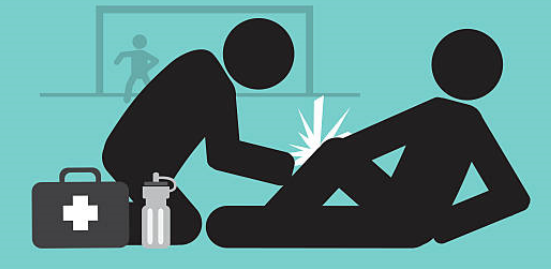 St John Ambulance has kindly agreed to run a Sports Injuries First Aid Course at the Bunbury sub-centre on Friday the 10th November 2017 from 0830-1500. This is a unique opportunity, as this course is not routinely offered in the South West. If you are interested in becoming a sports-injury-specific first aider and learn to help someone who gets hurt during sport, please complete the attached registration form and return it with payment to St John Ambulance by the 26th October 2017 (sjabunbury@stjohnambulance.com.au)The course will need to be cancelled by the 26th October 2017, if less than 6 people have registered. The maximum capacity is 20 participants, so please book in as soon as possible to avoid disappointment. For further information, please contact St John Ambulance Bunbury on 9791 4999.Find details: http://www.stjohnambulance.com.au/first-aid-training/first-aid-courses/details/82/sports-injuries-first-aid 